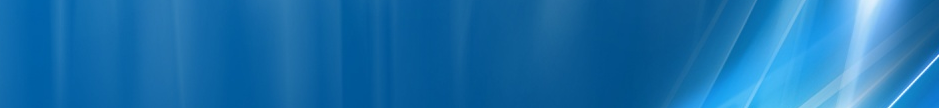 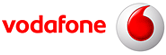 Si aici aveam aceasi idee ca la Piata Romana : sa demontam vechiul microcell instalat pe stâlpul RATB pentru a-l înlocui cu unul nou „scos₺ din metrou. Asadar undeva prin primavara 2010 (asa cred, ca era înca prezent în lista oficiala din octombrie 2009) au demontat vechiul microcell 3005 N.Balcescu 5 (situat pe un stâlp RATB la iesirea din parkingul subteran, vis-a-vis de Intercontinental, RBS 2308v1 + EBB01) si l-au înlocuit cu acest Kathrein BiDir 738 445 montat deasupra iesirii din statia de metrou Universitate (cea pe lateralul hotelului Intercontinental, de pe strada Batistei)…… site care emite însa doar pe 2G, si utilizeaza un ID diferit fata de cel al statiei de metrou ! Este asadar destul de straniu ca au utilizat un alt ID, dar nu cred sa fi gresit eu masuratorile (îl remarcasem si asta-toamna ca era puternic acolo în zona) ; din pacate nu am coborât pe acolo în statie pentru a vedea ce se întâmpla, dar ma gândesc ca celula care acopera metroul (5 TRX) este deja destul de complicata si de distribuita (pentru ca trebuie acoperit si pasajul Universitatii), si le era poate mai simplu sa construieasca un site nou, standalone…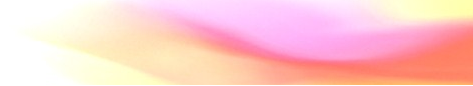 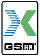 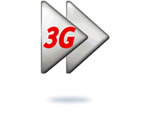  BCCHAfiseazaLACCIDTRXDiverse57Teatrul National11142320713FH 24 / 57 / 602Ter  –  MB1 BA_List 5 / 7 / 9 / 11 / 12 / 13 / 15 / 18 / 20 / 33 / 35 / 37 / 39 / 53 / 57 / 59 / 61  |  637BCCHAfiseazaLACCIDTRXDiverse33 Universitatii11142211815FH 29 / 33 / 41 / 46 / 552Ter  0CRO 6  |  PRP 2BA_List 7 / 11 / 15 / 18 / 20 / 33 / 53 / 57 / 59 / 61WCDMA    75LAC  32011CID  21181Intra/Intercells 11 + 1CID lung  209801917RNC id  3201RAM-111 dBmRAR2Test 7 EAHC B  |  2Ter MB1T321240BSIC 36 / 6MTMS-TXPWR-MAX-CCH5     |33 dBmPRP4DSF22BABS-AG-BLKS-RES1CNCCCH configuration0     |Not CombinedRAI1RAC6CRH8